Про звіт голови постійної комісії з питань освіти, культури, охорони здоров’я, у справах сім’ї, молоді і спорту та соціального захисту населення                Заслухавши та обговоривши звіт голови постійної комісії з питань освіти, культури, охорони здоров’я,  у справах сім’ї, молоді і спорту та соціального захисту населення Наталії Нагорної про роботу постійної комісії, відповідно до  ст. 43 Закону України “Про місцеве самоврядування в Україні”, рекомендацій постійної комісії з питань освіти, культури, охорони здоров’я,  у справах сім’ї, молоді і спорту та соціального захисту населення, районна радаВИРІШИЛА:Звіт голови постійної комісії з питань освіти, культури, охорони здоров’я,  у справах сім’ї, молоді і спорту та соціального захисту населення Наталії Нагорної про роботу постійної комісії взяти до відома.Голова районної ради                                                                      Артур ЗАГРИВИЙ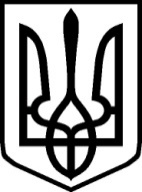 УКРАЇНАУКРАЇНА                                         ЗВЯГЕЛЬСЬКА РАЙОННА РАДА                                         ЗВЯГЕЛЬСЬКА РАЙОННА РАДАЖИТОМИРСЬКОЇ ОБЛАСТІЖИТОМИРСЬКОЇ ОБЛАСТІР І Ш Е Н Н ЯР І Ш Е Н Н ЯШістнаддцята  сесія                         VІІІ  скликаннявід 05 травня 2023  року